University Core Curriculum CommitteeAnnual Report 2021-2022Introduction The 2021-2022 academic year was eventful for the University Core Curriculum Committee (UCCC) and the KU community. After being paused during the COVID-19 pandemic, the “strategic doing” portion of KU’s strategic plan, Jayhawks Rising, was launched. The objectives most closely aligned with the UCCC’s work include assuring retention and completion through student engagement and satisfaction and assuring quality of academic programs. Jayhawk Global, another University initiative, was introduced in February to expand and reconceptualize the delivery of online instruction and noncredit bearing programs. While courses returned to their original method of course delivery, the COVID-19 pandemic continued to affect KU students and personnel and campus operations. The UCCC meetings continued as scheduled but were held virtually. The virtual format was effective in conducting regular businesses, but the UCCC eagerly returned to in-person meetings in Fall 2022. In-person meetings allow us to facilitate more in-depth discussions related to the Kansas Board of Regents’ (KBOR) updated general education policy and KU’s upcoming accreditation through the Higher Learning Commission.Special thanks to all members, and especially Holly Scheirman, KU Core Coordinator, and Suzanne McAllister, Executive Assistant for their assistance in keeping the UCCC organized and efficient in managing its business. Charge to the UCCC The committee is charged with:Overseeing the composition of the core curriculum;Certifying (and recertifying) courses and experiential learning activities nominated for inclusion as part of the KU Core;Monitoring the achievement of learning outcomes through these courses and activities;Reviewing and recommending proposals for experiential eearning certificate programs and approving UNIV courses; andEnvisioning innovative ways to meet learning outcomes.UCCC Representation: Academic Year 2021-2022The committee includes one voting representative from each of the five divisions of the College of Liberal Arts and Sciences and one from each of the professional schools with undergraduate programs. Additionally, Student Senate selects student representatives to serve year-long terms. The representatives on the 2021-2022 committee included:Ex-officio, non-voting members on the 2021–2022 committee included:Overseeing the Composition of the KU Core: Recertification for GoalsDuring 2021-2022, the committee reviewed the recertification reports for courses meeting Goal 1.1: Written Communication and Goal 1.2: Quantitative LiteracyRecertification Process ResultsGoal 1.1 – total courses reviewed: 102 coursesRecertified: 61 coursesRecertified with comments: 9 coursesDecertified (by request of department): 12 coursesDecertified (by determination of the committee): 0 coursesNo recertification required (recertified within the last year): 5No response from department: 15Goal 1.2 - total courses reviewed: 29 coursesRecertified: 16 coursesRecertified with comments: 0 coursesDecertified (by request of department): 3 coursesDecertified (by determination of the committee): 0 coursesNo recertification required (recertified within the last year): 7No response from department: 3The final decisions on these courses represented these categories: recertify, recertify with comments, or decertify. If a course was recertified with comments, the department was provided with specific feedback on concerns that the committee wants to see addressed during the next round of recertification. All decertification decisions, regardless of the reason, will take effect Fall 2023, giving time for the department to appeal and for curricular impact to be assessed. Courses not taught were put into a hiatus status until the courses return to circulation. These courses were not decertified. It was requested that the department notify the UCCC when the course is taught again for full re-instatement.Overseeing the Composition of the KU Core: Course NominationsDuring 2021-2022, the committee received 55 nominations for individual courses to be added to the KU Core. The actions taken on course nominations were one of three options: approve, reject, or request for more information. With a rejection, departments may appeal the decision by working with the UCCC Chair to craft a statement of appeal. The number of courses that fell into each category were:Approved: 48 coursesRejected: 7 coursesRequest for more information: 3 coursesApproved after appeal: 3 coursesRejected after appeal: 0 coursesStudy abroad experience: 0 experiencesThere were no multi-course sequences submitted for approval this year.Overseeing the Composition of the KU Core: Student PetitionsDuring 2021-2022, the committee received 99 student petitions. These petitions were reviewed first by the KU Core Coordinator to ensure that all required documents were included. They were next reviewed by the UCCC Chair, who took one of three actions: request for more information, rejection based on inappropriateness for the learning objectives of the goal, or advance to the full committee for consideration. The decisions on those petitions were:Inappropriate for the Goal (UCCC Chair): 21 petitionsRejected (full committee): 13 petitionsApproved (full committee): 65 petitionsAs has been the practice for several years, UCCC created a subcommittee to review student petitions submitted during summer when the UCCC does not conduct regular meetings. The decisions on those petitions were: Inappropriate for the Goal (UCCC Chair): 7 petitionsRejected: 8 petitionsApproved: 9 petitionsPetitions submitted due to an advising error are re-routed to FacEx. 2022 Haufler KU Core Innovation AwardThe Christopher Haufler KU Core Innovation Award, funded by the Office of the Provost, honors the creative and forward-thinking work of academic departments in developing or transforming outstanding Core courses, assessing the KU Core learning outcomes, and disseminating the assessments as models of excellent teaching and learning. The 2022 award was presented by Provost Barbara Bichelmeyer at the Center for Teaching Excellence’s annual Teaching Summit on August 19, 2022.This year, the UCCC selected two winners: Sociology 308: Principles of Family Sociology and Philosophy 150: Philosophical communication. SOC 308 demystifies how sociologists produce knowledge. The course teaches underlying skills of data collection, analysis, and collaboration for students via a research project related to the COVID-19 pandemic. As a research-intensive course, it introduces primarily non-sociology students and sociology minors to social science research and provides an innovative way to facilitate student learning in KU Core Goal 3 – Social Sciences and Goal 4.1 – Diversity within the U.S.  The course is taught by Dr. Kevin McCannon.Dr. Sarah Robins developed PHIL 150 in response to her work advising students and her awareness of the lack of Goal 2.2 courses available. Professor Robins set out to design a course focused on oral communication that emphasizes the oral and meta-cognitive skills that are not typically taught in introductory courses. Not only does the course teach students the lifeblood of philosophy – discussion, dialogue, and debate – but it exposes students to the discipline as a means of recruitment for majors and minors alike.Additional UCCC WorkIn addition to the activities outlined above, the UCCC worked to improve processes and procedures, participated in committees discussing transferability of courses among KBOR institutions, and reviewed courses for the UNIV curriculum. More details are outlined below. ExperiencesThroughout the pandemic the UCCC saw an increase in the number of students proposing experiences to meet core requirements. The UCCC developed a consistent process to better assess the experiences being proposed and to ensure students were effectively meeting the learning outcomes associated with the goals. Resources were created to help students and advisors understand when and how to submit an experience for KU Core credit and when students should enroll in a pre-existing KU course. The process also included the addition of zero credit hour UNIV courses in which students who are approved for an experience will be enrolled if there was no pre-existing course already tied to their experience. These courses will be conducted asynchronously through a Canvas site, which will include modules that support student learning by providing helpful content and requiring thorough reflections about the experience. As of Fall 2022, students approved to have an experience count for Goals 4.1, 4.2, 5.2, 6.1, and 6.2 without a pre-existing course will be enrolled in the corresponding UNIV course.KBOR General Education RequirementsKBOR formed a working group representing a variety of stakeholders for the various KBOR institutions to review general education requirement models across the country, solicit feedback from their institutions, and propose a general education model eases transferability of credits between KBOR institutions. KU’s Provost, Barbara Bichelmeyer, served as the co-chair of the KBOR working group. In response, KU established its own working group to consider KBOR’s charge from the institutional perspective. Vice Provost Susan Klusmeier chaired this committee, and I served as a member. In June 2022, KBOR approved a new systematic general education program to be implemented by all KBOR institutions by Fall 2024. DashboardIn the Spring of 2022, the Vice Provost for Academic Success, Susan Klusmeier, initiated a project with Analytics, Institutional Research, and Effectiveness (AIRE) to create detailed KU Core dashboards accessible to a variety of campus stakeholders. The dashboards will offer enhanced transparency surrounding KU Core Goals and the courses that fulfill them; improve campus partners’ understanding of Core requirements and course availability; and develop strategies for enrollment management, course availability, and meeting KBOR requirements. UNIV Curriculum CommitteeThe UCCC serves as the curriculum committee for UNIV courses, which are operated by Academic Programs and Experiential Learning (APEL), a unit within Academic Success. The first-year courses in APEL’s portfolio are included in Jayhawks Rising. The UCCC approved the offering of a new course, UNIV 105, dedicated to assisting students who are struggling academically. The course will be offered during the 2022-2023 academic year.Recommendations from the 2021–2022 CommitteeKBOR AlignmentIn addition to its normal activities for reviewing course nominations, recertifications, and student petitions, the UCCC will spend the majority of the 2022-2023 academic year developing a proposal for the KU Core to align with the KBOR general education requirements. The KU Core will continue to serve as the general education framework for the University. The UCCC is charged with identifying the best alignment between KU Core goals with the KBOR Statewide General Education discipline areas. The Provost requested a draft proposal be completed by Spring 2023. This alignment process offers the UCCC the opportunity to further evaluate some of the policies, procedures, practices, and precedents that have been established since the KU Core was implemented. Streamline Assessment and Recertification ProcessCurrently, the assessment of the KU Core Curriculum is managed by the Office of the Vice Provost for Academic Affairs and Graduate Studies and differs from recertification of courses included in the KU Core. The assessment and recertifications processes follow the same time cycle, but the processes are managed independently by two different faculty committees. This year’s assessment of goals 1.1 and 1.2 emphasized the potential need to reimagine how these two processes are working.Improve Participation The UCCC needs to examine ways to address the lack of diversity of faculty and student representatives on the committee. The past procedures for selection of committee members – by academic unit elections and Student Senate appointments – has not matched the University efforts to improve equity and inclusion on campus.Outreach to diversity, equity and inclusion groups (faculty and student) in each school and the college could generate creative strategies for improvement.This should be a major element of future revision of the KU Core procedures, or the replacement general education policies.Respectfully submitted by,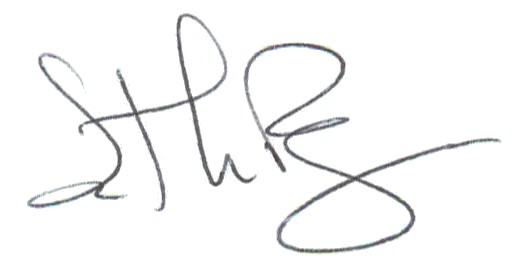 Jonathan Brumberg, PhD, Associate ProfessorChair, University Core Curriculum Committee 2021–2022NameRepresentingTerm Amy RossomondoCLAS - Humanities Division2021-2024Rami ZeedanCLAS - International & Interdisciplinary Division2021-2024Daniel KatzCLAS - Natural Sciences & Mathematics Division2021-2024Eileen Nutting CLAS – School of the Arts2019-2022Jon BrumbergCLAS - Social & Behavioral Sciences Division2019-2022Gregory CrichlowSchool of Architecture & Design2019-2022Keith Chauvin (for Allen Ford)School of Business2020-2023Brian GordanSchool of Education2020-2023Lorin MaletskySchool of Engineering2019-2022Steve WolgastSchool of Journalism & Mass Communications2021-2024Martin NedbalSchool of Music2020-2023Brittany MeltonSchool of Pharmacy2019-2022Petra Horn-MarshSchool of Professional Studies2020-2023Juliana CarlsonSchool of Social Welfare2019-2022Juila StopperanStudent Representative2021-2022NameRepresentingJill BeckerLibrariesMillinda FowlesAcademic Programs & Experiential LearningSusan KlusmeierAcademic SuccessLetycia Nuñez-Argote  KU Medical Center  Jason O’ConnorAcademic AdvisingHolly ScheirmanKU Core CoordinatorDawn ShewAcademic AdvisingSydney StoneAdmissions